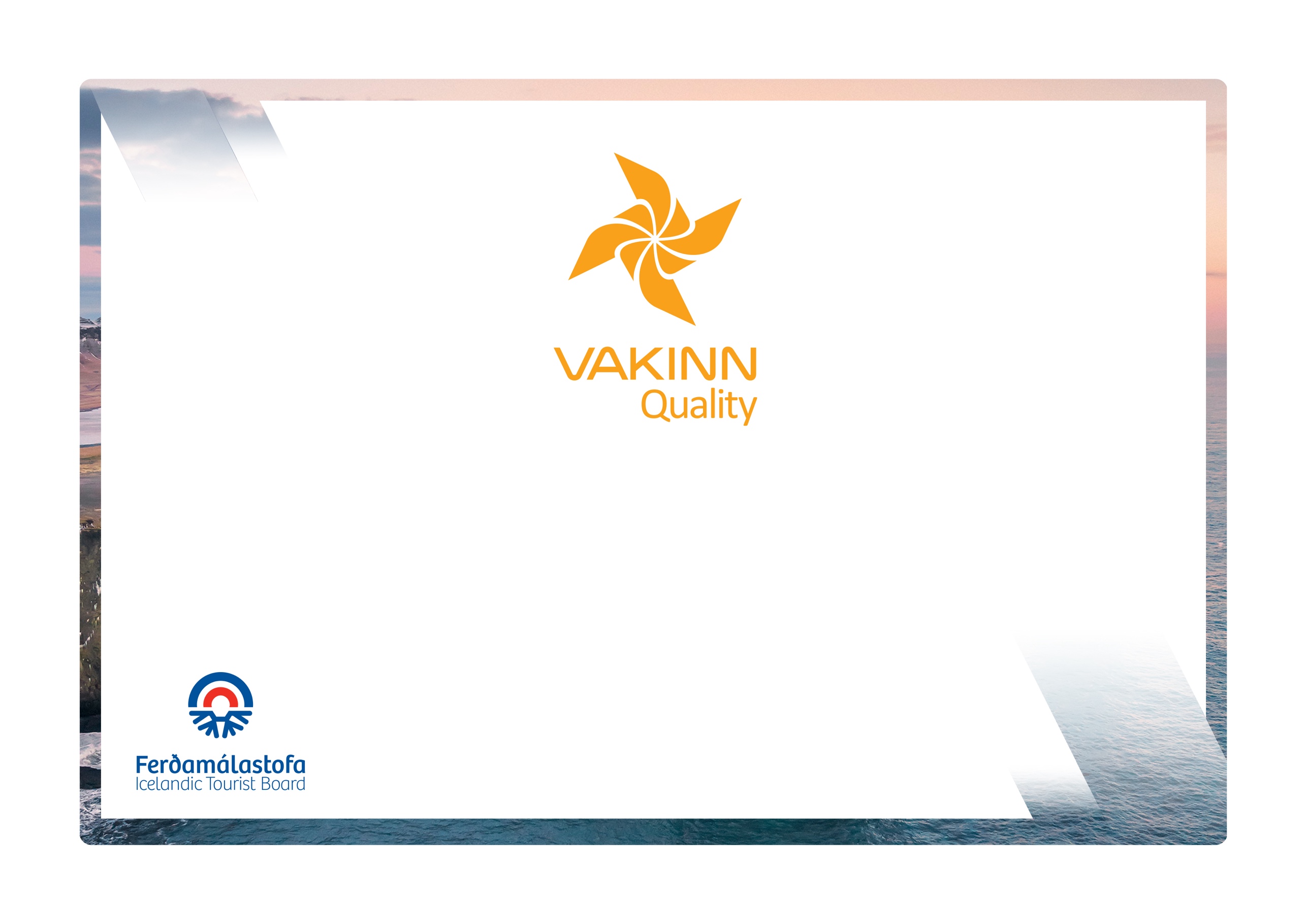  Eftirfarandi gæðaviðmið eru fyllt út af fulltrúa fyrirtækisins. Nauðsynlegt er að gefa greinagóðar upplýsingar um það hvernig hvert og eitt viðmið, sem á við starfsemi fyrirtækisins, er uppfyllt t.d. með tilvísun í gæðahandbók, öryggisáætlanir, myndir eða önnur innsend gögn. Í vettvangsheimsókn sannreynir úttektaraðili upplýsingarnar.* Óbyggðir eru staðir eða svæði þar sem tekur a.m.k. tvær klst. að fá björgun/aðstoð viðbragðsaðila landleiðina.223-1Öryggi Öryggi JáÁ ekki viðHvernig uppfyllt/skýringarHvernig uppfyllt/skýringar223-1.1Til er ferðaáætlun (skrifleg lýsing) fyrir hverja tegund ferða þar sem m.a. er fjallað um leiðir sem fara skal, tímaáætlun og fyrirkomulag ferðar.Til er ferðaáætlun (skrifleg lýsing) fyrir hverja tegund ferða þar sem m.a. er fjallað um leiðir sem fara skal, tímaáætlun og fyrirkomulag ferðar.223-1.2Til er gátlisti um öryggisbúnað í ferðum t.d.:Búnað til að veita fyrstu hjálp.Fjarskiptabúnað (GSM dugar í þéttbýli).Leiðsögutæki.Búnað til viðgerða á hjólum.Reiðhjólahjálma.Auka fatnað.Annað eftir aðstæðum í hverri ferð.Til er gátlisti um öryggisbúnað í ferðum t.d.:Búnað til að veita fyrstu hjálp.Fjarskiptabúnað (GSM dugar í þéttbýli).Leiðsögutæki.Búnað til viðgerða á hjólum.Reiðhjólahjálma.Auka fatnað.Annað eftir aðstæðum í hverri ferð.223-1.3 Til er skrifleg áætlun um viðhald, þrif og endurnýjun búnaðar. Í henni er m.a. fjallað um eftirfarandi:Reglulega skoðun og prófun búnaðar.Sótthreinsun og þrif á búnaði.Líftíma búnaðar m.t.t. aldurs og notkunar, þar með talið hjálmar (sjá viðurkennd viðmið framleiðanda).Til er skrifleg áætlun um viðhald, þrif og endurnýjun búnaðar. Í henni er m.a. fjallað um eftirfarandi:Reglulega skoðun og prófun búnaðar.Sótthreinsun og þrif á búnaði.Líftíma búnaðar m.t.t. aldurs og notkunar, þar með talið hjálmar (sjá viðurkennd viðmið framleiðanda).223-1.4Allur búnaður er í mjög góðu ásigkomulagi m.a.:Hjól í góðu ástandi.Hjálmar ósprungnir/óbrotnir með festingum sem virka.Fatnaður hreinn og í góðu almennu ástandi.Allur búnaður er í mjög góðu ásigkomulagi m.a.:Hjól í góðu ástandi.Hjálmar ósprungnir/óbrotnir með festingum sem virka.Fatnaður hreinn og í góðu almennu ástandi.223-1.5Vel er gengið frá búnaði að notkun lokinni og hann geymdur við snyrtilegar og góðar aðstæður sem rýra ekki öryggis- og  notagildi hans.Vel er gengið frá búnaði að notkun lokinni og hann geymdur við snyrtilegar og góðar aðstæður sem rýra ekki öryggis- og  notagildi hans.223-1.6Til eru skrifleg viðmið um fjölda viðskiptavina á leiðsögumann eftir því hvers konar aðstæður eru í hverri ferð.Til eru skrifleg viðmið um fjölda viðskiptavina á leiðsögumann eftir því hvers konar aðstæður eru í hverri ferð.223-1.7Í undirbúningi fyrir ferðir fara leiðsögumenn yfir gátlista þar sem fram koma atriði varðandi m. a.:Ferðaáætlun og leiðir sem fara skal.Veðurspá.Búnað.Upplýsingar um viðskiptavini.Að viðbragðsáætlanir séu ávallt með/aðgengilegar í ferðum.Í undirbúningi fyrir ferðir fara leiðsögumenn yfir gátlista þar sem fram koma atriði varðandi m. a.:Ferðaáætlun og leiðir sem fara skal.Veðurspá.Búnað.Upplýsingar um viðskiptavini.Að viðbragðsáætlanir séu ávallt með/aðgengilegar í ferðum.223-1.8Til er gátlisti fyrir leiðsögumenn um þau öryggisatriði sem farið er yfir með viðskiptavinum fyrir ferð og á meðan á ferð stendur m.a. varðandi:Staðhætti og veðurskilyrði.Tímaáætlun.Öryggisráðstafanir þar sem gæta þarf sérstakrar varúðar vegna aðstæðna.Rétta notkun á reiðhjólum.Notkun hjólahjálma.Viðeigandi skjólfatnað og búnað.Næringu, drykkjarföng og aðgengi að vatni í ferð.112 neyðarnúmer á Íslandi. Til er gátlisti fyrir leiðsögumenn um þau öryggisatriði sem farið er yfir með viðskiptavinum fyrir ferð og á meðan á ferð stendur m.a. varðandi:Staðhætti og veðurskilyrði.Tímaáætlun.Öryggisráðstafanir þar sem gæta þarf sérstakrar varúðar vegna aðstæðna.Rétta notkun á reiðhjólum.Notkun hjólahjálma.Viðeigandi skjólfatnað og búnað.Næringu, drykkjarföng og aðgengi að vatni í ferð.112 neyðarnúmer á Íslandi. 223-1.9Gætt er að bremsum og dekkjum fyrir hverja ferð t.d. að loftþrýstingur í dekkjum sé réttur.Gætt er að bremsum og dekkjum fyrir hverja ferð t.d. að loftþrýstingur í dekkjum sé réttur.223-1.10Fyrirtækið hefur sett sér skriflegar viðmiðunarreglur um hvenær beri að aflýsa ferð vegna veðurs. Skýrt er hver tekur ákvörðun um aflýsingu ferða.Fyrirtækið hefur sett sér skriflegar viðmiðunarreglur um hvenær beri að aflýsa ferð vegna veðurs. Skýrt er hver tekur ákvörðun um aflýsingu ferða.223-2223-2Umhverfi JáÁ ekki viðHvernig uppfyllt/skýringar223-2.1223-2.1Ávallt eru notaðir merktir vegir eða viðurkenndir ökuslóðar. Um akstur utan vega að vetrarlagi skal fara eftir 4. gr. reglugerðar nr. 528/2005 um takmarkanir á umferð í náttúru Íslands.223-2.2 223-2.2 Þegar hjólað er á göngustígum er forðast að valda skemmdum á þeim og nærumhverfi þeirra.223-2.3223-2.3Fyrirtækið notar skipulögð tjaldsvæði þar sem unnt er. Sé þess ekki kostur er gætt að því að ekki sjáist ummerki eftir dvölina á staðnum.223-2.4223-2.4Ef kveiktur er eldur, skal eldiviður fluttur inn á svæðið, og þess gætt að hann sé að fullu slökktur áður en farið er af staðnum. Notað er eldstæði sem þegar er á staðnum þar sem unnt er sbr. gildandi lög um náttúruvernd.223-2.5223-2.5Viðskiptavinir eru fræddir um salernisúrræði þar sem hefðbundin aðstaða er ekki fyrir hendi.223-2.6223-2.6Allur búnaður og úrgangur er fjarlægður og þess gætt að engin varanleg ummerki í náttúrunni sjáist í tengslum við ferðir / starfsemi fyrirtækisins.223-2.7 223-2.7 Í upphafi ferðar minnir leiðsögumaður viðskiptavini á ábyrga ferðahegðun.223-3223-3Menntun og þjálfunJáÁ ekki viðHvernig uppfyllt/skýringar223-3.1223-3.1Leiðsögumenn fá þjálfun í notkun tækjabúnaðar m.a. til að geta gefið upp staðsetningu og veitt upplýsingar um aðgengi að því svæði sem farið er um ef kalla þarf eftir aðstoð. Í þjálfuninni skal m.a. fara yfir eftirfarandi: Notkun GPS staðsetningartækis.  Notkun viðeigandi fjarskiptamáta fyrir mismunandi svæði, t.d. farsími, talstöð og Tetra. Notkun áttavita og korts (a.m.k. fyrir lengri ferðir um óbyggðir).223-3.2223-3.2Leiðsögumenn í ferðum utan þéttbýlis hafa lokið námskeiðinu Fyrsta hjálp 1 (20 klst.) hjá Slysavarnafélaginu Landsbjörg eða sambærilegu skyndihjálparnámskeiði frá viðurkenndum aðila og sækja upprifjunarnámskeið (4 klst.) á tveggja ára fresti.223-3.3223-3.3A.m.k. einn leiðsögumaður í hverri ferð um óbyggðir* hefur lokið námskeiðinu Fyrsta hjálp í óbyggðum (WFR) hjá Slysavarnafélaginu Landsbjörg, eða sambærilegu námskeiði hjá öðrum aðila og sækir upprifjunarnámskeið á þriggja ára fresti.223-3.4 223-3.4 A.m.k. einn leiðsögumaður í hverri ferð um óbyggðir* hefur lokið námskeiðinu Rötun hjá Slysavarnafélaginu Landsbjörg eða sambærilegu námskeiði hjá öðrum aðila.